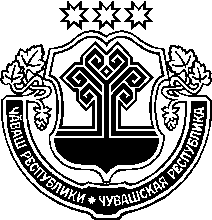 О порядке санкционирования оплаты денежныхобязательств получателей средств бюджета и администраторов источников финансирования  дефицита бюджета Аликовского района Чувашской Республики В соответствии со статьями 219 и 219.2 Бюджетного кодекса Российской Федерации приказываю:1. Утвердить прилагаемый Порядок санкционирования оплаты денежных обязательств получателей средств бюджета и администраторов источников финансирования дефицита бюджета Аликовского Чувашской Республики.2. Признать утратившими силу приказ финансового отдела администрации Аликовского  района Чувашской Республики от 18.06.2018 г. № 18 «О порядке санкционирования оплаты денежных обязательств получателей средств бюджета и администраторов источников финансирования  дефицита бюджета Аликовского района Чувашской Республики».3. Настоящий приказ вступает в силу с момента опубликования и распространяется на правоотношения, возникшие с 01.01.2019г.. 4. Контроль за исполнением настоящего приказа возложить на заведующего сектором Яковлеву М.В. И.о. начальника финансового отделаадминистрации Аликовского района                                                  В.В. КротовУтвержденприказом Финансового отделаадминистрации Аликовскогорайона Чувашской Республикиот 07.02.2019г. № 4ПОРЯДОКСАНКЦИОНИРОВАНИЯ ОПЛАТЫ ДЕНЕЖНЫХ ОБЯЗАТЕЛЬСТВ ПОЛУЧАТЕЛЕЙСРЕДСТВ БЮДЖЕТА И АДМИНИСТРАТОРОВ ИСТОЧНИКОВФИНАНСИРОВАНИЯ ДЕФИЦИТА БЮДЖЕТА АЛИКОВСКОГО РАЙОНА ЧУВАШСКОЙ РЕСПУБЛИКИ1. Настоящий Порядок разработан в соответствии со статьями 219 и 219.2 Бюджетного кодекса Российской Федерации (Собрание законодательства Российской Федерации, 1998, N 31, ст. 3823; 2007, N 18, ст. 2117; 2009, N 1, ст. 18; 2011, N 49, ст. 7030; 2013, N 19, ст. 2331; N 31, ст. 4191; N 52, ст. 6983; 2014, N 43, ст. 5795; 2016, N 1, ст. 26) и устанавливает порядок санкционирования Управлением Федерального казначейства по Чувашской Республике (далее - орган Федерального казначейства) оплаты за счет средств бюджета Аликовского района Чувашской Республики денежных обязательств получателей средств бюджета и администраторов источников финансирования дефицита бюджета Аликовского района Чувашской Республики, лицевые счета которым открыты в органе Федерального казначейства.2. Для оплаты денежных обязательств получатель средств бюджета Аликовского района Чувашской Республики (администратор источников финансирования дефицита бюджета Аликовского района Чувашской Республики) представляет в орган Федерального казначейства по месту обслуживания лицевого счета получателя бюджетных средств (администратора источников финансирования дефицита бюджета Аликовского района Чувашской Республики), лицевого счета для учета операций по переданным полномочиям получателя бюджетных средств (далее - соответствующий лицевой счет) Заявку на кассовый расход (код по ведомственному классификатору форм документов (далее - код по КФД) 0531801), Заявку на кассовый расход (сокращенную) (код формы по КФД 0531851), Заявку на получение наличных денег (код по КФД 0531802), Сводную заявку на кассовый расход (для уплаты налогов) (код формы по КФД 0531860), Заявку на получение денежных средств, перечисляемых на карту (код формы по КФД 0531243) (далее - Заявка).3. Орган Федерального казначейства проверяет Заявку на соответствие установленной форме, наличие в ней реквизитов и показателей, предусмотренных пунктом 4 настоящего Порядка (с учетом положений пункта 5 настоящего Порядка), на соответствие требованиям, установленным пунктами 6, 7, 9 и 10 настоящего Порядка, а также наличие документов, предусмотренных пунктами 7 и 8 настоящего Порядка:не позднее рабочего дня, следующего за днем представления получателем средств бюджета Аликовского района Чувашской Республики (администратором источников финансирования дефицита бюджета Аликовского района Чувашской Республики) Заявки в орган Федерального казначейства;не позднее четвертого рабочего дня, следующего за днем представления получателем средств бюджета Аликовского района Чувашской Республики Заявки в орган Федерального казначейства, в случаях, установленных абзацем вторым подпункта 17 пункта 6 настоящего Порядка.4. Заявка проверяется на наличие в ней следующих реквизитов и показателей:1) подписей, соответствующих имеющимся образцам, представленным получателем средств бюджета Аликовского района Чувашской Республики (администратором источников финансирования дефицита бюджета Аликовского района Чувашской Республики) для открытия соответствующего лицевого счета;2) уникального кода организации в реестровой записи реестра участников бюджетного процесса, а также юридических лиц, не являющихся участниками бюджетного процесса (далее - код участника бюджетного процесса по Сводному реестру), и номера соответствующего лицевого счета;3) суммы кассового расхода (кассовой выплаты) и кода валюты в соответствии с Общероссийским классификатором валют, в которой он должен быть произведен;4) суммы кассового расхода (кассовой выплаты) в валюте Российской Федерации, в рублевом эквиваленте, исчисленном на дату оформления Заявки;5) вида средств (средства бюджета Аликовского района Чувашской Республики);6) наименования, банковских реквизитов, идентификационного номера налогоплательщика (ИНН) и кода причины постановки на учет (КПП) получателя денежных средств по Заявке;7) номера учтенного в органе Федерального казначейства бюджетного обязательства и номера денежного обязательства получателя средств бюджета Аликовского района Чувашской Республики (при наличии);8) номера и серии чека (при представлении Заявки на получение наличных денег (код по КФД 0531802);9) срока действия чека (при представлении Заявки на получение наличных денег (код по КФД 0531802);10) фамилии, имени и отчества получателя средств по чеку (при представлении Заявки на получение наличных денег (код по КФД 0531802);11) данных документов, удостоверяющих личность получателя средств по чеку (при представлении Заявки на получение наличных денег (код по КФД 0531802);12) данных для осуществления налоговых и иных обязательных платежей в бюджеты бюджетной системы Российской Федерации, предусмотренных Правилами указания информации в реквизитах распоряжений о переводе денежных средств в уплату платежей в бюджетную систему Российской Федерации;13) реквизитов (номер, дата) документов (предмета договора, (государственного контракта, соглашения) (при наличии), предусмотренных графой 2 Перечня документов, на основании которых возникают бюджетные обязательства получателей средств бюджета Аликовского района Чувашской Республики, и документов, подтверждающих возникновение денежных обязательств получателей средств бюджета Аликовского района Чувашской Республики (далее - Перечень документов), предоставляемых получателями средств бюджета Аликовского района Чувашской Республики при постановке на учет бюджетных и денежных обязательств;14) реквизитов (тип, номер, дата) документа, подтверждающего возникновение денежного обязательства при поставке товаров (накладная и (или) акт приемки-передачи и (или) счет-фактура), выполнении работ, оказании услуг (акт выполненных работ (оказанных услуг) и (или) счет и (или) счет-фактура), номер и дата исполнительного документа (исполнительный лист, судебный приказ), иных документов, подтверждающих возникновение соответствующих денежных обязательств, предусмотренных графой 3 Перечня документов (далее - документы, подтверждающие возникновение денежных обязательств), за исключением реквизитов документов, подтверждающих возникновение денежных обязательств в случае осуществления авансовых платежей в соответствии с условиями договора (государственного контракта), внесения арендной платы по договору (государственному контракту), если условиями таких договоров (государственных контрактов) не предусмотрено предоставление документов для оплаты денежных обязательств при осуществлении авансовых платежей (внесении арендной платы).5. Требования подпунктов 14 и 15 пункта 4 настоящего Порядка не применяются в отношении:Заявки на кассовый расход (код по КФД 0531801) (Заявки на кассовый расход (сокращенной) (код формы по КФД 0531851) (далее - Заявка на кассовый расход) при перечислении средств получателям средств бюджета Аликовского района Чувашской Республики, осуществляющим в соответствии с бюджетным законодательством Российской Федерации операции со средствами бюджета Аликовского района Чувашской Республики (в том числе в иностранной валюте) на счетах, открытых им в учреждении Центрального банка Российской Федерации или кредитной организации, получателям средств бюджета Аликовского района Чувашской Республики, находящимся за пределами Российской Федерации и получающим средства бюджета Аликовского  района Чувашской Республики от главного распорядителя (распорядителя) средств бюджета Аликовского района Чувашской Республики в иностранной валюте;Заявки на кассовый расход при перечислении средств обособленным подразделениям получателей средств бюджета Аликовского района Чувашской Республики, не наделенным полномочиями по ведению бюджетного учета.Требования подпункта 14 пункта 4 настоящего Порядка также не применяются в отношении Заявки на кассовый расход при оплате товаров, выполнении работ, оказании услуг в случаях, когда заключение договора (государственного контракта) на поставку товаров, выполнение работ, оказание услуг для государственных нужд (далее - договор (государственный контракт) законодательством Российской Федерации не предусмотрено.В одной Заявке может содержаться несколько сумм кассовых расходов (кассовых выплат) по разным кодам классификации расходов бюджета Аликовского района Чувашской Республики (классификации источников финансирования дефицитов бюджета Аликовского района Чувашской Республики) в рамках одного денежного обязательства получателя средств бюджета Аликовского района Чувашской Республики (администратора источников финансирования дефицита бюджета Аликовского района Чувашской Республики).6. При санкционировании оплаты денежных обязательств по расходам (за исключением расходов по публичным нормативным обязательствам) осуществляется проверка Заявки по следующим направлениям:1) соответствие указанных в Заявке кодов классификации расходов бюджета Аликовского района Чувашской Республики кодам бюджетной классификации Российской Федерации, действующим в текущем финансовом году на момент представления Заявки;2) соответствие содержания операции, исходя из денежного обязательства, содержанию текста назначения платежа, указанному в Заявке;3) соответствие указанных в Заявке кодов видов расходов классификации расходов бюджета Аликовского района Чувашской Республики текстовому назначению платежа, исходя из содержания текста назначения платежа, в соответствии с порядком применения бюджетной классификации Российской Федерации (далее - порядок применения бюджетной классификации);4) непревышение сумм в Заявке остатков соответствующих лимитов бюджетных обязательств и предельных объемов финансирования, учтенных на соответствующем лицевом счете;5) соответствие наименования, ИНН, КПП, банковских реквизитов получателя денежных средств, указанных в Заявке на кассовый расход, наименованию, ИНН, КПП, банковским реквизитам получателя денежных средств, указанным в бюджетном обязательстве;6) соответствие реквизитов Заявки на кассовый расход требованиям бюджетного законодательства Российской Федерации о перечислении средств бюджета Аликовского района Чувашской Республики на счета, открытые органам Федерального казначейства в учреждениях Центрального банка Российской Федерации;7) идентичность кода участника бюджетного процесса по Сводному реестру по денежному обязательству и платежу;8) идентичность кода (кодов) классификации расходов бюджета Аликовского района Чувашской Республики по денежному обязательству и платежу;9) идентичность кода валюты, в которой принято денежное обязательство, и кода валюты, в которой должен быть осуществлен платеж по Заявке;10) непревышение суммы Заявки над суммой неисполненного денежного обязательства, рассчитанной как разница суммы денежного обязательства (в случае исполнения денежного обязательства многократно - с учетом ранее произведенных выплат по данному денежному обязательству) и суммы ранее произведенного в рамках соответствующего бюджетного обязательства авансового платежа, по которому не подтверждена поставка товара (выполнение работ, оказание услуг);11) соответствие кода классификации расходов бюджета Аликовского района Чувашской Республики и кода объекта АИП по денежному обязательству и платежу;12) непревышение размера авансового платежа, указанного в Заявке на кассовый расход, над суммой авансового платежа по бюджетному обязательству с учетом ранее осуществленных авансовых платежей;13) соответствие уникального номера реестровой записи в реестре контрактов, указанном в пункте 3 графы 2 Перечня документов (далее - реестр контрактов), договору (государственному контракту), подлежащему включению в реестр контрактов и содержащему сведения, составляющие государственную тайну, указанному в Заявке на кассовый расход.Проверка, установленная настоящим подпунктом, не производится при представлении Заявки на кассовый расход для осуществления первого авансового платежа по договору (государственному контракту), содержащему сведения, составляющие государственную тайну;14) непревышение указанной в Заявке на кассовый расход суммы авансового платежа с учетом сумм ранее произведенных авансовых платежей по соответствующему бюджетному обязательству над предельным размером авансового платежа, установленным федеральным законом (постановлением Правительства Российской Федерации);15) неопережение графика внесения арендной платы по бюджетному обязательству, в случае представления Заявки для оплаты денежных обязательств по договору аренды;16) наличие размещенного в реестре муниципальных заданий на оказание муниципальных услуг (выполнение работ) на едином портале бюджетной системы Российской Федерации муниципального задания на оказание муниципальных услуг (выполнение работ), в случае представления Заявки при перечислении субсидии на финансовое обеспечение выполнения муниципального задания.В случаях и в порядке, установленных федеральными законами и (или) принятыми в соответствии с ними нормативными правовыми актами Правительства Российской Федерации или Министерства финансов Российской Федерации, осуществляется проверка информации, содержащейся в денежном обязательстве, на соответствие фактически поставленным товарам, выполненным работам, оказанным услугам.7. В случае если Заявка на кассовый расход представляется для оплаты денежного обязательства, по которому формирование Сведений о денежном обязательстве (код формы по ОКУД 0506102) в соответствии с Порядком учета органом Федерального казначейства бюджетных и денежных обязательств получателей средств бюджета Аликовского района Чувашской Республики, утвержденным приказом финансового отдела администрации Аликовского района Чувашской Республики (далее - Порядок учета бюджетных и денежных обязательств), осуществляется органом Федерального казначейства, получатель средств бюджета Аликовского района Чувашской Республики представляет в орган Федерального казначейства вместе с Заявкой на кассовый расход указанный в ней документ, подтверждающий возникновение денежного обязательства, за исключением документов, указанных в пункте 10, строке 3 пункта 11, строках 1, 5 - 11 пункта 13 графы 3 Перечня документов, а также документов, указанных в графе 3 Перечня документов, содержащих сведения, составляющие государственную тайну, и в случае оплаты выполнения оперативно-розыскных мероприятий и осуществления мер безопасности в отношении потерпевших, свидетелей и иных участников уголовного судопроизводства.При санкционировании оплаты денежных обязательств в случае, установленном настоящим пунктом, дополнительно к направлениям проверки, установленным пунктом 6 настоящего Порядка, осуществляется проверка равенства сумм Заявки сумме соответствующего денежного обязательства.8. Для подтверждения денежного обязательства, возникшего по бюджетному обязательству, обусловленному договором, предусматривающим обязанность получателя средств бюджета Аликовского района Чувашской Республики -  заказчика по перечислению суммы неустойки (штрафа, пеней) за нарушение законодательства Российской Федерации о контрактной системе в сфере закупок товаров, работ, услуг для обеспечения государственных и муниципальных нужд в доход бюджета Аликовского района Чувашской Республики, получатель средств бюджета Аликовского района Чувашской Республики представляет в орган Федерального казначейства по месту обслуживания не позднее представления Заявки на оплату денежного обязательства по договору (государственному контракту) платежный документ на перечисление в доход бюджета Аликовского района Чувашской Республики суммы неустойки (штрафа, пеней) по данному договору (государственному контракту).9. При санкционировании оплаты денежных обязательств по расходам по публичным нормативным обязательствам осуществляется проверка Заявки по следующим направлениям:1) соответствие указанных в Заявке кодов классификации расходов бюджета кодам бюджетной классификации Российской Федерации, действующим в текущем финансовом году на момент представления Заявки;2) соответствие указанных в Заявке кодов видов расходов классификации расходов бюджета текстовому назначению платежа, исходя из содержания текста назначения платежа, в соответствии с порядком применения бюджетной классификации;3) непревышение сумм, указанных в Заявке, над остатками соответствующих бюджетных ассигнований, учтенных на лицевом счете получателя бюджетных средств.10. При санкционировании оплаты денежных обязательств по выплатам по источникам финансирования дефицита бюджета Аликовского района Чувашской Республики осуществляется проверка Заявки по следующим направлениям:1) соответствие указанных в Заявке кодов классификации источников финансирования дефицита бюджета Аликовского района Чувашской Республики кодам бюджетной классификации Российской Федерации, действующим в текущем финансовом году на момент представления Заявки;2) соответствие указанных в Заявке кодов аналитической группы вида источника финансирования дефицита бюджета текстовому назначению платежа, исходя из содержания текста назначения платежа, в соответствии с порядком применения бюджетной классификации;3) непревышение сумм, указанных в Заявке, остаткам соответствующих бюджетных ассигнований, учтенных на лицевом счете администратора источников внутреннего (внешнего) финансирования дефицита бюджета.11. В случае если форма или информация, указанная в Заявке, не соответствуют требованиям, установленным пунктами 3, 4, подпунктами 1 - 14, 17 пункта 6, пунктами 7, 9 и 10 настоящего Порядка, или в случае установления нарушения получателем средств бюджета Аликовского района Чувашской Республики условий, установленных пунктом 8 настоящего Порядка, орган Федерального казначейства возвращает получателю средств бюджета Аликовского района Чувашской Республики (администратору источников финансирования дефицита бюджета Аликовского района Чувашской Республики) не позднее сроков, установленных пунктом 3 настоящего Порядка, экземпляры Заявки на бумажном носителе с указанием в прилагаемом Протоколе (код по КФД 0531805)  причины возврата.В случае если Заявка представлялась в электронном виде, получателю средств бюджета Аликовского района Чувашской Республики (администратору источников финансирования бюджета Аликовского района Чувашской Республики) не позднее сроков, установленных пунктом 3 настоящего Порядка, направляется Протокол (код по КФД 0531805)  в электронном виде, в котором указывается причина возврата.При установлении органом Федерального казначейства нарушений получателем средств бюджета Аликовского района Чувашской Республики условий, установленных подпунктами 15 и (или) 16 пункта 6 настоящего Порядка, орган Федерального казначейства не позднее двух рабочих дней после отражения операций, вызвавших указанные нарушения, на соответствующем лицевом счете доводит информацию о данных нарушениях до получателя средств бюджета Аликовского района Чувашской Республики путем направления Уведомления о нарушении установленных предельных размеров авансового платежа по форме согласно приложению № 1 к настоящему Порядку (код формы по КФД 0504713) и (или) Уведомления о нарушении сроков внесения и размеров арендной платы по форме согласно приложению № 2 к настоящему Порядку (код формы по КФД 0504714), а также обеспечивает доведение указанной информации до главного распорядителя (распорядителя) средств бюджета Аликовского района Чувашской Республики, в ведении которого находится допустивший нарушение получатель средств бюджета Аликовского района Чувашской Республики, не позднее десяти рабочих дней после отражения операций, вызвавших указанные нарушения, на соответствующем лицевом счете.12. При положительном результате проверки в соответствии с требованиями, установленными настоящим Порядком, в Заявке, представленной на бумажном носителе, органом Федерального казначейства проставляется отметка, подтверждающая санкционирование оплаты денежных обязательств получателя средств бюджета Аликовского района Чувашской Республики (администратора источников финансирования дефицита бюджета Аликовского района Чувашской Республики) с указанием даты, подписи, расшифровки подписи, содержащей фамилию, инициалы ответственного исполнителя органа Федерального казначейства, и Заявка принимается к исполнению.13. Представление и хранение Заявки для санкционирования оплаты денежных обязательств получателей средств бюджета Аликовского района Чувашской Республики (администраторов источников финансирования дефицита бюджета Аликовского района Чувашской Республики), содержащей сведения, составляющие государственную тайну, осуществляется в соответствии с настоящим Порядком с соблюдением норм законодательства Российской Федерации о защите государственной тайны.Приложение № 1	                                                                                     к Порядку санкционирования оплаты денежных обязательств  получателей средств бюджета и администраторов источников финансирования дефицита бюджета Аликовского района Чувашской Республики, утвержденного приказом финансового отдела администрации Аликовского района Чувашской Республикиот 18.06.2018г.  № 18УВЕДОМЛЕНИЕ N ________________о нарушении установленных предельных размеров авансового платежа                                                         Номер страницы ___                                                          Всего страниц ___Руководитель органаФедерального казначейства(уполномоченное лицо)     _____________ ___________ _______________________                           (должность)   (подпись)   (расшифровка подписи)"__" __________ 20__ г.Приложение № 2	                                                                                     к Порядку санкционирования оплаты денежных обязательств  получателей средств бюджета и администраторов источников финансирования дефицита бюджета Аликовского района Чувашской Республики, утвержденного приказом финансового отдела администрации Аликовского района Чувашской Республикиот 18.06.2018г.  № 18/УВЕДОМЛЕНИЕ N ____________о нарушении сроков внесения и размеров арендной платы                                                         Номер страницы ___                                                          Всего страниц ___Руководитель органаФедерального казначейства(уполномоченное лицо)     _____________ ___________ _______________________                           (должность)   (подпись)   (расшифровка подписи)"__" __________ 20__ г.Форма по КФДКодыФорма по КФД0504713от "__" _________ 20__ г.ДатаНаименование органа Федерального казначейства_________________по КОФКГлавный распорядительГлава по БК(распорядитель) бюджетных средств_________________по Сводному рееструПолучатель бюджетных средств_________________по Сводному рееструНомер лицевого счета получателяНаименование бюджета_________________Финансовый орган_________________Учетный номер обязательстваЕдиница измерения: руб (с точностью до второго десятичного знака)Единица измерения: руб (с точностью до второго десятичного знака)по ОКЕИ383Реквизиты государственного контракта (договора)Реквизиты государственного контракта (договора)Реквизиты государственного контракта (договора)Реквизиты государственного контракта (договора)Реквизиты государственного контракта (договора)Реквизиты государственного контракта (договора)Предельный размер авансового платежа, установленный законодательством Российской Федерации для данного вида государственного контракта (договора), %Сумма превышения размера авансового платежа, предусмотренного государственным контрактом (договором), предельного размера авансового платежа, установленного законодательством Российской ФедерацииФактическая сумма превышения предельного размера авансового платежа, установленного законодательством Российской ФедерацииПримечаниеномердатасуммаавансовый платежавансовый платежпредметПредельный размер авансового платежа, установленный законодательством Российской Федерации для данного вида государственного контракта (договора), %Сумма превышения размера авансового платежа, предусмотренного государственным контрактом (договором), предельного размера авансового платежа, установленного законодательством Российской ФедерацииФактическая сумма превышения предельного размера авансового платежа, установленного законодательством Российской ФедерацииПримечаниеномердатасуммапроцент от общей суммысуммапредметПредельный размер авансового платежа, установленный законодательством Российской Федерации для данного вида государственного контракта (договора), %Сумма превышения размера авансового платежа, предусмотренного государственным контрактом (договором), предельного размера авансового платежа, установленного законодательством Российской ФедерацииФактическая сумма превышения предельного размера авансового платежа, установленного законодательством Российской ФедерацииПримечание123456891011КодыФорма по КФД0504714от "__" _________ 20__ г.ДатаНаименование органа Федерального казначейства_________________по КОФКГлавный распорядительГлава по БК(распорядитель) бюджетных средств_________________по Сводному рееструПолучатель бюджетных средств_________________по Сводному рееструНомер лицевого счета получателяНаименование бюджета_________________Финансовый орган_________________Учетный номер обязательстваЕдиница измерения: руб (с точностью до второго десятичного знака)Единица измерения: руб (с точностью до второго десятичного знака)по ОКЕИ383Реквизиты и условия договора арендыРеквизиты и условия договора арендыРеквизиты и условия договора арендыРеквизиты и условия договора арендыРеквизиты и условия договора арендыФактическая дата внесения арендной платыСумма превышения размера арендной платы, установленной договоромПримечаниеномердатапериодичность внесения арендной платысрок внесения арендной платысумма арендной платы за периодФактическая дата внесения арендной платыСумма превышения размера арендной платы, установленной договоромПримечание12345678